December 20, 2018Mr. John SkidmoreActing Manager, Fish and Wildlife DivisionBonneville Power AdministrationP.O. Box 3621Portland, Oregon 97208Dear Mr. Skidmore:On December 11, 2018 the Council completed a progress review of 25 projects engaged in research activities under the Fish and Wildlife Program. The Council’s recommendations to Bonneville regarding these projects are detailed in the attached document and summarized here. Most of these projects will require further review in future project review processes, as described in the attachment. Therefore, the Council’s recommendations for these projects at this time do not include annual project budgets. Instead, the Council recommends continued funding and implementation of the projects as appropriate until the Council makes a recommendation otherwise at the conclusion of a future review. A number of the individual project recommendations do include specific implementation conditions, which can be found in the project summary table that conclude the Council’s decision document. More important, the Council’s decision includes the following general or programmatic conditions or expectations for implementation of this entire set of projects over the next few years: The Council’s multi-year implementation recommendation includes the following general expectations: Bonneville will work with the Council to track and follow-up on items or project conditions that require the sponsor to deliver products as part of the recommendations.Bonneville will work with sponsors to address ISRP qualifications and other conditions during contracting when and as recommended by the Council. Bonneville will provide adequate funding to maintain the integrity of the projects until the Council makes funding recommendations for future research as part of the project category reviews.If budget actions from this set of project close-outs, mergers, or efficiencies occur and result in a contract savings of $50,000 or more, the Council expects that the savings be directed to the Cost Savings pool for funding emerging priorities.The Council is in the process of amending the Fish and Wildlife Program and anticipates finalizing the program in the fall of 2019. Should there be significant changes in the existing program that would suggest or require changes in recommendations adopted by the Council; the Council may choose to revisit these recommendations through its normal public processes. As the Council engages in regional discussions on programmatic issues on Habitat and Hatcheries, current priorities may change. Based on new regional guidance, priorities or direction, the Council may choose to revisit these recommendations through its normal public processes. Based on the guidance in the 2017 research plan, the Council may initiate discussion, through review processes or topic-based science and policy forums, to determine what new or expanded research activities related to these uncertainties are warranted. At the time of the revision of this research plan, critical uncertainties in the following areas have been identified as possibly under-addressed and in need of investigation:Predation theme: the extent of marine mammal predation on anadromous and resident fishTributary and mainstem habitat and climate change themes: the contributions and resiliency of cold water to tributary and mainstem habitats and how to identify and protect these habitats Non-native and invasive species theme: the relative impact and importance of these species Structure and diversity theme: the role of density dependence and carrying capacity generally, and also in understanding population goalsPopulation and diversity theme: the feasibility of reintroduction of anadromous species to habitat currently blocked by dams Various research themes: Specific research related to sturgeon, lamprey or eulachonThanks, and please contact me, Lynn Palensky or Mark Fritsch with questions on the recommendations. Sincerely,							Signed / T. Grover – 12/20/2018							Tony Grover							Director, Fish and Wildlife Divisioncc:	Scott Donahue, BPAMarcy Foster, BPAJeff Lane, BPA	Peter Lofy, BPA	Dorothy Welch, BPA	David Kaplowe, BPA	Doug Knapp, BPA	Kristen Jule, BPAAttachment:	Council recommendation to Bonneville including project-specific and programmatic recommendations from the progress review of 25 research projectsSIGNIFICANCE:  This review of 25 Program-funded projects that are primarily research in nature, focuses on results to date and evaluates implementation of the Council’s Fish and Wildlife Program Strategy for Research and the 2017 Research Plan and is a follow up from the 2011 Council Recommendation for the Research, Monitoring & Evaluation Review, Programmatic Issue on Research Projects.BACKGROUNDIn 2018, the Council initiated a research project inventory to identify all the research funded under the Fish and Wildlife Program (Program), including projects with small research components as well as project that were primarily research. Twenty-five of the inventoried projects focus primarily on research that address critical research uncertainties as defined in the 2017 Research Plan. The purpose of the progress review is 1) to identify what level of research is occurring, 2) understand what we are learning and how it contributes to implementation of the Program, and 3) determine if research is focused on the Program’s critical uncertainties. In addition, the outcome of the review and follow-on programmatic issues will help inform other parts of the program.The 2018 Research Project Progress Review began June 5, 2018. The information packet shared with sponsors included background, schedule, and instructions for the review. Summary results reports were submitted by sponsors on August 13, 2018 for Independent Scientific Review Panel (ISRP) and Council review. The Council and the ISRP received project presentations from sponsors for project presentations over two days in August. The ISRP’s Report on the Research Project Status Review (ISRP document 2018-8) was complete on Sept 28, 2018. No public comments were received during a public comment period on the ISRP Report. All background information on the 2018 review process details can be found on the Council’s website.DISCUSSION and RECOMMENDATIONS Part 1: 	DISCUSSION OF REVIEW Identify what research is occurringOver several months, Council staff, with input from project sponsors, identified the list of 25 research projects. This began with a research project inventory to identify all the research funded under the Program, based largely on work elements. This effort included research from all projects; those with small research components as well as projects that were primarily research. For this Research Project Status Review, staff focused on projects that were primarily research (>60%). Thus, other smaller research components are not included in this progress review. Research furthers the understanding of critical uncertainties, which are questions concerning the validity of key assumptions implied or stated in the Program (Table 1). Critical uncertainties research includes action effectiveness, new methodologies and technologies, and addresses questions that have broad applicability or the potential for broad applicability. Ultimately, the research projects included in this status review had 60% or more of their work focused on research elements. As Council and staff have discussed previously, drawing a clean line between monitoring and research is challenging because monitoring data are often used to address critical uncertainties; therefore, some of the projects in this review contain monitoring elements. The 25 reviewed projects focused on research with broad applicability and address critical research uncertainties as defined in the 2017 Research Plan. Table 1. Research definitions from the 2017 Research planWhat we are learning with this research“Research that is occurring in the basin is innovative and often leads the way for other similar studies around the world,” (S. Schroder, ISRP Chair). Below are some highlights of results and findings from this review:  Evaluating Fish and Wildlife PopulationsHighlights of findings and results for projects that evaluate fish and wildlife populations run the gamut from the ocean to better migration detection and advances in genetics.Ocean investigations suggest that salmon survival in the ocean is sensitive to timing of juvenile fish outmigration. It is now possible to use evidence of low survival in the nearshore-ocean as an early warning of extremely low salmon return abundance as exemplified in 2016-2017. Researchers have developed a ‘stop-light chart’ comprised of a suite of physical, biological, and ecological indicators of ocean conditions that are useful qualitative predictors of salmon survival that are now being used by managers as early-warning indicators of recent ocean conditions. Researchers can relate the growth and condition of juvenile salmon to the environmental conditions in the Columbia River plume and nearshore ocean, which are influenced by river discharge and wind. Findings indicated that these conditions make a big difference in fish survival. A greater emphasis on long term, high quality monitoring of ocean conditions and assessment of changes in the ocean ecosystem that affect juvenile salmon survival is essential.PIT-Tag Detection has decreased in the mainstem by nearly 50%. Research shows that increases in spill diverts fish away from detectors. Sponsors are working to develop new technologies to increase fish detection in PIT arrays in challenging or difficult conditions. Examples include the use of flexible antennae, different locations such as barges, spillways, vertical arrangements of equipment for greater coverage or use of satellite modems. Genetic monitoring methods are advancing rapidly and discoveries in new single nucleotide polymorphism (SNPs) markers gives more accurate genetic assignments for anadromous salmonids, lamprey, sturgeon and other species. Most recently, researchers are working on a non-invasive method to determine sturgeon sex at any age. If successful, this will have broad application in the basin and beyond. Other genetic findings include the link between genetics and adaptation to local habitat conditions, important when straying or reintroduction of species are considered. Recent results indicate that precipitation, elevation, and temperature are important environmental factors that drive adaptive genomic divergence in salmonids, important factors when future land use and climate change are considered. Studies continue that are examining the genetic basis for run-timing, age-at-maturity, disease resistance, and thermal adaptation.Understanding the distribution and ecology of mussels and their use as a sentinel species to track environmental conditions has led to best management practices for restoration project planning and could be applicable to other parts of the basin and beyond. Evaluating Habitat and the Effectiveness of Restoration ActionsResearch that is helping to guide conservation efforts by predicting resilience of stocks to certain environmental factors such as precipitation, elevation and temperature is helping us understand how environmental factors drive genetic differences. Assessing the effects and benefits of using beaver dam analogs has demonstrated that some of the most striking improvements in habitat and fish populations have been achieved from lower costs projects that focus on natural-process, such as small-scale structures and beaver activities, not just from larger more expensive projects. Large-scale habitat effectiveness evaluation has led to the development of new approaches and methods to:(a) estimate juvenile salmon and steelhead abundance, (b) measure effects of habitat restoration on migratory fish using mark-recapture data, (c) relate fish abundance to habitat, (e) improve effectiveness of measuring habitat across large areas, (f) map floodplains, (g) assess thermal regimes, and, (h) model hyporheic flow. Fish Propagation and Effectiveness of SupplementationOne important Relative Reproductive Success (RRS) finding is that estimates of RRS obtained by counting juvenile offspring per spawner closely predict those obtained by counting adult progeny per spawner. Measuring this way offers the benefit of larger samples and earlier results and appears to be comparable to that based on adult returns. The factors influencing relative reproductive success are both environmental and genetic. Results also indicate that steelhead appear to be more susceptible to inadvertent hatchery domestication than Chinook, and that the exclusive use of natural-origin broodstock appears to reduce domestication effects, at least in Chinook salmon. Reduction in RRS occurs during spawning or early juvenile rearing, not during ocean residence or migration to or from the ocean. Genetics are an important area of work as well, and candidate genes for several of traits have been identified in both steelhead and Chinook. As these genes have been discovered, SNP markers from these regions are being incorporated into standard genotyping panels enabling the genetic variation in these traits to be assessed in large numbers of individual fish. As global climate change continues to affect the Basin, the results of this study will help guide conservation efforts by indicating the evolutionary flexibility of the Basin’s stocks to changes in precipitation, temperature, and other environmental factors. Precocious Male Chinook (Mini-jacks) produced from the Basin’s Chinook hatcheries production is likely in the millions annually. Research show that approaches such as low lipid diets, photoperiod manipulations, and use of food additives can be used to reduce early maturation rates. Releasing large numbers of fish that become residuals or minijacks has consequences for both fisheries’ management and population recovery.Effects of hatchery conditions on juvenile steelhead such as the use of underwater feeders, overhead cover, and low rearing densities are being evaluated to reduce selection for aggressive and surface-oriented juvenile steelhead. Research shows that these behaviors appear to be selected for in steelhead hatcheries that use traditional rearing methods. If heritable, those behaviors are not advantageous traits. Growth trajectories of juvenile steelhead show differences in juvenile migration rates, tolerance to saltwater, marine residency, and adult behavior exist between the different growth trajectories. Some hatchery steelhead grow rapidly and become smolts (age-1) after a year of rearing. Others are slower growing and take two years (age-2) to become smolts. During different parts of the life cycle, growth and survival advantages will favor one or the other type of smolt.Assess 2017 Research Plan’s critical uncertainties addressed by these projectsIt is not an easy task to answer key questions like are we doing enough research, are we doing the right research and where are the gaps? The Program has come a long way in identifying research questions that are or should be addressed through projects we fund. Since the ISAB/ISRP completed the Critical Uncertainties Report in 2016, the Council refined the list of uncertainties and themes. The staff cross-walked the projects that address uncertainties in the research plan (from the initial ISAB/ISRP report) and now will be able to better track research in the Program. As part of the Review, we asked sponsors to verify the critical uncertainties connected with their work – both directly and indirectly. Connecting the projects with questions, is not always a one-to-one relationship and projects may contribute directly or indirectly to questions and may address multiple questions. The research topics addressed by these 25 projects cover 13 of the 14 themes in the 2017 Research Plan. Staff will continue to update the database to reflect sponsor and ISRP verification of uncertainties. Based on the guidance in the 2017 Research Plan, the Council may initiate discussion, through review processes or topic-based science and policy forums, to determine what new or expanded research activities related to these uncertainties are warranted. At the time of the revision of the Research Plan, critical uncertainties themes identified as possibly under-addressed and in need of investigation include: Predation, tributary and mainstem habitat and climate change, non-native and invasive species, structure and diversity, population and diversity, and sturgeon, lamprey and Eulachon The Council’s greatest opportunities to influence the focus, quality and effectiveness of Program research is through the upcoming program amendment process and through project reviews. Project review improves the quality of implementation and creates regional dialogue that results in improving best practices, collaboration, information sharing and increase focus on addressing management questions. We discuss specific examples and opportunities for this in our Programmatic Issues section below. Part 2: 	PROGRAMMATIC ISSUES Committee recommendations are divided into three Parts. Part 2 covers programmatic issues and recommendations. Part 3 covers project-specific assessment and recommendations for some individual projects. Part 4 is a spreadsheet summarizing individual project recommendations. The Council expects Bonneville and the sponsors to apply final Council recommendations contained in Parts 2-4 for continued implementation and future contract development.The ISRP identifies several programmatic issues from this review, some of which include specific recommendations for the Council to consider. The Council also identifies overarching or programmatic issues, some of which overlap with the ISRP’s issues. The Council summarizes four Council Programmatic issues below and outlines a recommended path forward for each issue:HabitatHatcheriesInformation Sharing and ReportingFunding considerations and expectations The Council’s recommendations on programmatic issues are to be accorded the same weight as the project-specific implementation recommendations. In many cases the Council’s programmatic recommendations are included as conditions for projects or used as part of a project’s recommendation.1. Habitat Programmatic Issue:This review includes several long-term research and monitoring projects that aim to inform management decisions and guide restoration projects. Some of these projects focus on advancing our understanding of the effectiveness of actions at the project scale as well as at the watershed and population scale. The ISRP recognizes that these efforts are complex and could benefit from a coordinated habitat monitoring and evaluation approach that assesses and informs the region’s investment in habitat actions. In late 2017, Council staff began working with the fish and wildlife managers, Bonneville, and NOAA to define a habitat monitoring and evaluation strategy. A BPA-NOAA-Council steering committee was formed to focus on habitat research, monitoring and evaluation. This regional approach would provide the programmatic context for Program funded habitat projects, both RM&E and action implementation work, addressing the ongoing need identified by the Council during the 2012 RM&E project review and subsequent Council follow-up requests during 2013 and 2015 (read Council July 2017 memo for more background information). The strategy and the subsequent guidance will inform the 2020 Resident Fish and 2021 Anadromous Habitat and Hatchery category reviews.Council Recommendation: Continue supporting the RM&E steering committee’s effort to define a habitat research, monitoring and evaluation strategy with the fish and wildlife managers. The RM&E steering committee was initiated in response to an ongoing need to assess the efficacy of habitat investments. The Council will initiate a dialogue about forming a workgroup, which combined with the RM&E strategy would provide the regional approach and guidance needed as well as inform the 2020 Resident Fish and 2021 Anadromous Habitat and Hatchery category reviews.2. Hatchery Programmatic Issue:  The ISRP highlights in its Programmatic comments the importance of fostering communication among researchers, managers, and decision-makers to provide information applicable to management issues. The ISRP identifies among the research projects involving fish propagation of salmonids two important topics that have broad applicability in the basin: (1) the effects of genetic and environmental factors on in-hatchery growth, maturation rates, and post-release behavior and survival; and (2) the effectiveness of hatcheries as a conservation tool for supplementing natural populations. The region could benefit from more information sharing related to the research findings with broad applicability and regional coordination on research priorities. Over the years, the Council has also recognized the need for a regionally coordinated approach for guiding hatchery monitoring and reporting on hatchery effects and effectiveness. The Council recommends that a regional dialogue be initiated to discuss the creation of a workgroup to focus on addressing research needs related to fish propagation in the basin. This workgroup should assess the relative importance of uncertainties for informing and improving hatchery practices, develop an approach to assist in prioritizing research questions, inform better alignment of ongoing effectiveness projects in the program, and serve to inform the 2021 Anadromous Habitat and Hatchery category review. The Council recommends that the workgroup include in their discussion topics the below three specific topics areas that continue to catch our attention and that are being addressed by these research projects:Precocious Maturation (Mini and micro jacks): Production of minijacks creates challenges and consequences for fish managers and for population recovery. Minijacks are not smolts, but they are misreported as smolts in hatchery release statistics which causes corresponding errors in estimates of smolt to adult return rate, smolt to adult survival, and recruits per spawner, leading to erroneous conclusions about trends in smolt survival and the contribution of hatchery smolts to overall production. Minijacks also represent a substantial loss of anadromous adults that can contribute to harvests and recovery efforts, had they not matured precociously. The ISRP asserts that a single strategy to reduce minijack rates is not realistic based on the uniqueness of each facility and that individualized approaches should be developed. The Council understands that this issue is not new and there are many studies highlighting the issue of minijack production. The Council recommends that a regional dialogue with the hatchery managers and relevant research project sponsors (e.g., 200203100 and 200900900) be initiated through the anticipated workgroup to better understand the issues (e.g a comprehensive survey of minijack production in hatcheries that are releasing yearling Chinook juveniles in the Basin). Factors identified through research that can reduce early maturation rates may lead to tools and investment strategies to reduce minijack production. Supplementation: This is a tool widely used as a conservation tool for fish populations in the Basin. It typically involves collecting local wild fish for hatchery broodstock and allowing adults produced from these integrated hatcheries to spawn naturally. However, there are continuing concerns about domestication selection and the effect of physiological, behavioral, morphological, and demographic differences between hatchery-origin (HO) and natural-origin (NO) fish. The Program is supporting a robust research effort to evaluate how modifications in broodstock origin, feeding and growth profiles, and the hatchery environment may reduce the degree of inadvertent domestication in cultured salmonids and other undesirable differences. The Council suggests that current research findings on this issue be shared broadly perhaps through a webinar meeting or as part of the anticipated workgroup. Some of the findings to-date show that during different parts of the life cycle growth and survival advantages will favor distinct pattern of growth trajectories of juvenile steelhead that may not be desirable. Sharing these research findings will advance understanding and could inform hatchery management decisions such as releases.Relative Reproductive Success (RRS): This is an ongoing critical uncertainty that the Program identifies in its 2017 Research Plan and that has been the focus of several ongoing studies. Some of these research projects have found that the relative reproductive success of hatchery Chinook adults produced from natural origin parents is comparable to wild counterparts, if the fish spawn in the same locations and during the same time periods. Other studies focused on steelhead relative reproductive success have found causes linked to genetics, indicating that steelhead appear to be more susceptible to inadvertent hatchery domestication. Additionally, both genetic and environmental factors were found to influence the reproductive success of hatchery steelhead and Chinook when they spawn in nature. Disentangling the relative importance of these factors remains a daunting challenge but is key to redesigning hatchery operations that can minimize adverse and unintended effects. The Council believes that engaging in a regional dialogue through a workgroup would contribute to improved information sharing and coordination of work focused on advancing RRS knowledge. Council Recommendation: The Council recommends that a regional dialogue be initiated at the February 2019 Regional Coordination Forum, to discuss the creation of a workgroup that would focus on addressing fish propagation issues in the basin and prioritizing related research questions. Specific issues for further discussion include minijack production, supplementation research, and relative reproductive success. The anticipated outcomes of a workgroup’s tasks could result in more effective coordination of fish propagation projects in the program and would inform the 2021 Anadromous Habitat and Hatchery category review.3. Information Sharing and ReportingTo advance the region’s understanding of critical uncertainties, research projects have an obligation to share their findings in a manner that can best inform regional efforts and the Council’s Program Strategies and measures. This is particularly true for research with broad applicability – those that can inform broad sets of work (e.g. hatchery genetics). The ISRP made note, collectively across projects, and within individual project comments on the number of peer-reviewed publications in top-tier journals by these projects. They also noted where there was excellent collaboration among scientists and partners, and when methods and results of work are of importance both within and outside of the Basin. While many projects received high marks in this area, several of the projects received comments indicating the sponsors needed to make their findings more easily available. The Council concurs with the ISRP’s comments and provides guidance and measures for information sharing and reporting consistent with the 2017 Research Plan, the Program and the Public Engagement Strategy. Best-available science should inform projects and contribute to having the most cost-effective work being implemented. Therefore, opportunities to collaborate and learn must be enhanced. To this end, the Council highlights some of the guidance from the Research Plan:   Requires publication and presentation of results to diverse audiences, for Bonneville-funded projectsFacilitate sharing information such as through webinars, topic-based workshops, and forumsRequests topic-based synthesis to inform managementAnnual reports completed using Bonneville’s RM&E reporting template, and are up-to-date and publicly accessible onlineFurthermore, the Council continues to emphasize the need to improve tacking of research to understand gaps and assess progress in resolving critical uncertainties. Council recommendations:  The Council recommends that all research projects submit a draft annual project report to Bonneville in January, using Bonneville’s research reporting template, and that the final report be available on Cbfish.org, by March of each year. Annual reports will be made available to the Council by Bonneville each year around May, following the reporting steps outlined in the 2017 Research Plan’s section B. at which point the Council will consider opportunities for presentations either as part of an evaluation or for information sharing. The Council will periodically consider the results of critical uncertainties research at a programmatic level to determine what progress is being made. To this end, The Council will, as necessary, sponsor forums, workshops, or conferences for review and synthesis of topics; request ISAB synthesis for certain topics; or request syntheses from project researchers. In their critical uncertainties report, the ISRP and ISAB highlighted the need for multi-entity partnerships to develop collaborative approaches to evaluate or to evaluate data from multiple projects and sources. The Council recommends that sponsors and Bonneville support participation in key regional scientific conferences and workshops, particularly for research projects that have broad application. This participation contributes to the collective capacity, knowledge and advancement of fish and wildlife researchers and restoration in the Basin. The Council requests that sponsors provide to the StreamNet Library an updated list of the full bibliographic citation of their peer-reviewed scientific publications and “grey” literature that summarizes their results such as technical reports, consultants’ reports, and agency documents. In this list, the sponsors will identify the Council’s 2017 Research Plan critical uncertainties being addressed by each of their publication. This updated list will be provided annually to StreamNet Library along with electronic copies of “grey” literature documents. The Library should organize the information by critical uncertainties topic in its Digital Collections, and by other means the Library determines as appropriate.The Council recommends that Bonneville, working with the Council and other program participants, identify, organize and track all research within Bonneville’s project database. When projects include both research and monitoring and evaluation elements, the research components should be tracked as part of these coordinated research efforts. Additionally, the Council will continue updating the 2017 Research Plan Uncertainties Database to track progress in resolving uncertainties and identify gaps.4. Funding considerations and expectations The Council’s recommendations for projects in this review set do not include individual project budgets or annual budgets. Recommendations for implementation assume continued funding until the Council makes a recommendation otherwise. Bonneville has the flexibility to negotiate with sponsors through contracting to finalize work and budget, but that should result in maintaining project integrity as reviewed by ISRP. Bonneville may identify areas for cost savings through budget efficiencies, project mergers or project transition. Council Recommendation: The Council’s multi-year implementation recommendation includes the following general expectations: Bonneville will work with the Council to track and follow-up on items or project conditions that require the sponsor to deliver products as part of the recommendations.Bonneville will work with sponsors to address ISRP qualifications and other conditions during contracting when and as recommended by the Council. Bonneville will provide adequate funding to maintain the integrity of the projects until the Council makes funding recommendations for future research as part of the project category reviews.If budget actions from this set of project close-outs, mergers, or efficiencies occur and result in a contract savings of $50,000 or more, the Council expects that the savings be directed to the Cost Savings pool for funding emerging priorities.The Council is in the process of amending the Fish and Wildlife Program and anticipates finalizing the program in the fall of 2019. Should there be significant changes in the existing program that would suggest or require changes in recommendations adopted by the Council; the Council may choose to revisit these recommendations through its normal public processes. As the Council engages in regional discussions on programmatic issues on Habitat and Hatcheries, current priorities may change. Based on new regional guidance, priorities or direction, the Council may choose to revisit these recommendations through its normal public processes. Based on the guidance in the 2017 research plan, the Council may initiate discussion, through review processes or topic-based science and policy forums, to determine what new or expanded research activities related to these uncertainties are warranted. At the time of the revision of this research plan, critical uncertainties in the following areas have been identified as possibly under-addressed and in need of investigation:Predation theme: the extent of marine mammal predation on anadromous and resident fishTributary and mainstem habitat and climate change themes: the contributions and resiliency of cold water to tributary and mainstem habitats and how to identify and protect these habitats Non-native and invasive species theme: the relative impact and importance of these species Structure and diversity theme: the role of density dependence and carrying capacity generally, and also in understanding population goalsPopulation and diversity theme: the feasibility of reintroduction of anadromous species to habitat currently blocked by dams Various research themes: Specific research related to sturgeon, lamprey or eulachonPart 3: INDIVIDUAL PROJECT RECOMMENDATIONSThis section includes additional discussion and recommendations for seven individual projects to support the recommendation in Part 3 - summary spreadsheet. Ocean Survival of Salmonids - Project # 199801400 The Council’s research and monitoring efforts related to the marine environment for anadromous fish began in 1998 in response to the 1996 amendment to the Northwest Power Act which calls on the Council to consider ocean conditions when making project funding recommendations. The Council’s 2014 Fish and Wildlife Program recognizes the ocean environment as an integral component of the Columbia River ecosystem. Measures in the Program support monitoring the ocean conditions and in-river restoration actions to determine those actions of greatest benefit, to separate the effects of ocean-related mortality from that caused in the freshwater part of the life cycle, and to assess salmonid survival and evaluate restoration potential given variable ocean conditions. In 2012 the ocean program was reduced in implementation from two projects to one (60% program reduction), and the remaining project budget has been reduced by 53%. The ISRP noted that the Ocean Survival of Salmonids project is an example of an excellent long-term monitoring project investigating factors that influence the early ocean distribution, timing, and survival of salmonids. The key finding is that ocean conditions are enormously influential and highly predictive of salmon returns, conditions that can conceal the effects of local restoration actions. These findings are important in the development of models that are used to investigate the impact of different proposed management actions (e.g., additional spill or habitat restoration actions) over the entire life cycle. The project sponsor has indicated that at the current funding level, the project may need to be further reduced in scope in 2020. Changes in federal contracting requirements will not permit the project to contract with the research vessel that has been used for the last decade and cost increases are associated with a replacement vessel. In addition, reductions in the project budget will not be able to be absorbed while maintaining current researcher salary and effort. While the ISRP found that the project fully meets scientific review requirements and methods are sound, they could be improved. For example, methods currently used could be enhanced to strengthen estimates of salmon survival and estimating the abundance or biomass of salmon predators and prey. New fisheries-oceanographic ecosystem survey designs and methods could be considered.Recommendation: The sponsor is requested to submit an updated proposal during the 2019 Mainstem/Program Support review and will undergo full review if there are scope changes. Consider ISRP comments as appropriate.The Avian Predation on Juvenile Salmonids – Project # 199702400The ISRP asserts that predation should be considered on a larger scale, considering the relative impacts of fish, bird and mammal predation at all stages in salmonid life history. And, that the critical question to be addressed is whether predation at successive stages is compensatory, depensatory, or additive. While system-wide predation issues are beyond the scope of the Avian Predation project, regional discussions on systemwide predation are occurring now. These questions may be considered in that regional context. Recommendation: Recommendation: Sponsor is requested to submit an updated proposal for future work in the 2019 Mainstem/Program Support Review. This update should also address the ISRP qualification related to the additive and compensatory avian predation effects only. Snake River Fall Chinook Salmon Life History Investigations – Project #200203200The project sponsor suggested that two projects be merged for efficiency. Bonneville and the sponsor have agreed to merge this project with project #1991-029-00 - Research, monitoring, and evaluation of emerging issues and measures to recover the Snake River fall Chinook salmon ESU. Project #1991-029-00 is a similar cooperative project between U.S. Geological Service and the U.S. Fish and Wildlife Service. Merging the two projects for the same sponsor would improve efficiencies may result in administrative cost savings. See Programmatic Issues (Part 2), Section 4.4 on cost savings.Recommendation: Bonneville and the sponsor have agreed to merge this project with project #1991-029-00. Regarding the merging of projects: If budget actions from this set of project close-outs, mergers, or efficiencies occur and result in a contract savings of $50,000 or more, the Council expects that the savings be directed to the Cost Savings placeholder for funding emerging research priorities. The Sponsor is requested to submit a proposal in 2019 Mainstem/Program Support review for the newly combined project under the project number 1991-029-00. The proposal should address the ISRP comments for this research project regarding adaptive management and public outreach and any unaddressed ISRP qualifications from previous reviews for project # 1991-029-00 as appropriate. Also see programmatic issues for Information Sharing and Reporting, and Hatcheries.Relative Reproductive Success - Projects 200303900, 200305400, 200306300 and 201003300.This set of projects went through a policy review in 2017, and this review by the ISRP for progress. Studies to date have revealed that RRS between hatchery and naturally spawning fish can be reduced in a variety of ways. Because of this complexity, a more detailed conceptual framework is needed to predict how different species or populations will respond to hatchery supplementation and to allow managers to make better case-specific decisions. The ISRP believes that an updated synthesis is needed to make progress toward such a framework. They suggest that any new effort to synthesize results across the RRS studies should consider the history of hatchery influence prior to and during each study. Many of the projects reviewed are expected to report their most valuable results over the next few years. At that time, an updated synthesis of findings will be especially valuable. The ISRP is reassured that the RRS studies are on track and that proponents are collaborating and sharing information effectively. The Council concurs and asks that the sponsors work together on a synthesis report to be submitted and reviewed by the Council and the ISRP ahead of the start of the 2021 Anadromous Habitat and Hatchery Review process.Recommendation: Bonneville to work with the sponsors on a coordinated reporting of results as a “synthesis” review. Bonneville and the sponsors are requested to present this progress report/results to the Council and ISRP in summer of 2020; close to when these projects will be wrapping up, and ahead of the 2020 Anadromous Habitat and Hatchery Review.PART 4. SUMMARY OF COUNCIL RECOMMENDATIONS Research Project Progress ReviewJames Yost ChairIdaho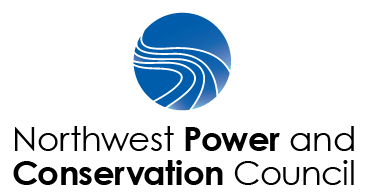 Jennifer AndersVice ChairMontanaW. Bill BoothIdaho Guy NormanWashingtonTom KarierWashingtonTim BakerMontanaTed FerrioliOregonRichard DevlinOregonResearch TermDefinitionCritical uncertaintiesCritical research uncertainties are questions concerning the validity of key assumptions implied or stated in the Program.Critical Uncertainties researchFor the purposes of the research plan, research furthers theunderstanding of critical uncertainties, including action effectiveness, new methodologies and technologies. Consistent with the Program, research projects contain a clearly stated hypothesis, beginning and end dates, and results and conclusions.EffectivenessAssesses whether certain actions and projects are having the intended effect and contribute to overall mitigation, protection and recovery efforts in the basin. This may require establishing a causal relationship or a correlation between the action and change observed; i.e. statistical cause-and effect and correlation relationships. This can be at one of two scales -- to detect a localized effect (project or stream reach level effect), and to detect a watershed level effect (intensively monitored effect) -- and can be either research or monitoring.IDTitleProject ProponentMeets ISRP Criteria?Recommendations for Implementation Recommended Next Review CycleAccordEnd Date (w/ link to narrative)SOY FY 2018 Budget or 2019 (when available)Ocean Research, Monitoring, and EvaluationOcean Research, Monitoring, and Evaluation199801400Ocean Survival of SalmonidsNational Oceanic and Atmospheric AdministrationYesRecommendation: Sponsor is requested to submit an updated proposal during the 2019 Mainstem/Program Support review and will undergo full review only if there are scope changes. Consider ISRP comments as appropriate. Also see additional discussion on recommendations for this project in Part 3, and programmatic issue on Information Sharing and Reporting.2019 - Mainstem/Program Support (update proposal form only)NoNo set end point$1,019,325Avian PredationAvian Predation199702400Avian Predation on Juvenile SalmonidsOregon State University, Real Time ResearchQualifiedRecommendation: Sponsor is requested to submit an updated proposal for future work in the 2019 Mainstem/Program Support Review. This update should also address the ISRP qualification related to the additive and compensatory avian predation effects only. See programmatic issue on Information Sharing and Reporting.2019 - Mainstem/Program SupportNoNo set end point$535,341Snake River Fall Chinook Life HistorySnake River Fall Chinook Life History200203200Snake River Fall Chinook Salmon Life History Investigations Pacific Northwest National Laboratory, University of Washington, US Fish and Wildlife Service (USFWS), US Geological Survey (USGS)QualifiedRecommendation: Bonneville and the sponsor have agreed to merge this project with project #1991-029-00. The Sponsor is requested to submit a proposal in 2019 Mainstem/Program Support review for the newly combined project under the project number 1991-029-00. The proposal should address the ISRP comments for this research project regarding adaptive management and public outreach and any unaddressed ISRP from previous reviews for project # 1991-029-00 as appropriate. See programmatic issues for: Information Sharing and Reporting; Hatcheries; and Funding Expectations (4.4 on cost savings). 2019 - Mainstem/program SupportNoNo set end point.$1,065,569Fish Tagging Technology DevelopmentFish Tagging Technology Development198331900New Marking and Monitoring TechnologiesNational Oceanic and Atmospheric AdministrationQualifiedRecommendation: Sponsor is requested to submit an updated proposal in 2019 Mainstem/Program Support review and address ISRP qualifications on reporting results, outreach, and prioritizing work. See programmatic issues for Information Sharing and Reporting, Habitat, and Hatcheries.2019 - Mainstem/Program SupportNoNot specified.$867,216Reintroduction of Anadromous Fish to Blocked AreasReintroduction of Anadromous Fish to Blocked AreasReintroduction of Anadromous Fish to Blocked Areas201600300Habitat assessment in blocked areasSpokane TribeN/ARecommendation: This project is complete and this was a results-review only. The Council encourages all parties involved in the completion of Phase 1 to consider the ISRP comments for future work. The Council recommends that the comprehensive set of Phase 1 results, as well as successive phases, receive science review by the ISRP to ensure the assessment of potential for the reintroduction continues to be scientifically sound. N/ANoComplete$0Habitat Status and Restoration Effectiveness Research and MonitoringHabitat Status and Restoration Effectiveness Research and MonitoringHabitat Status and Restoration Effectiveness Research and MonitoringHabitat Status and Restoration Effectiveness Research and Monitoring201600100BPA Project Action Effectiveness Monitoring (AEM) ProgrammaticCramer Fish Sciences, Natural Systems DesignQualifiedRecommendation: This project has never submitted a proposal for ISRP reivew and recommendation by the council. The project sponsor is requested to submit a project proposal in the 2019 Mainstem/Program Support Review that addresses all ISRP qualifications from this review. The sponsor may be asked to submit an updated proposal in the 2021 Anadromous Habitat and Hatchery Review pending outcome of current Habitat Effectiveness framework. See Programmatic issue on Habitat and for Information Sharing and Reporting. 2019 - Mainstem/Program SupportNoNo set end point$1,089,988200301700Integrated Status and Effectiveness Monitoring Program (ISEMP)National Oceanic and Atmospheric AdministrationN/ARecommendation: Project is closing out. Bonneville should ensure that all data, methods and tools that were developed from this project, along with metadata and documentation, are properly archived and made easily findable through a publicly accessible website. N/ANoComplete$0201100600Columbia Habitat and Monitoring Program - (CHAMP)National Oceanic and Atmospheric AdministrationN/ARecommendation: Project is closing out. Bonneville should ensure that all data, methods and tools that were developed from this project, along with metadata and documentation, are properly archived and made easily findable through a publicly accessible website. N/ANoComplete$0200900400Monitoring Recovery Trends in Key Spring Chinook Habitat Variables and Validation of Population Viability IndicatorsColumbia River Inter-Tribal Fish Commission (CRITFC)QualifiedRecommendation:  Sponsor is requested to submit an updated proposal for the 2021 Anadromous Habitat and Hatchery Review that addresses all ISRP qualifications. See Habitat Programmatic Issue. See programmatic issues for Information Sharing and Reporting. 2021 - Anadromous Habitat and HatcheryYes2022$990,081200725200Hyporheic Flow Assessment in Columbia River TributariesUmatilla Confederated Tribes (CTUIR)QualifiedRecommendation:  Sponsor is requested to submit an updated proposal for the 2019 Mainstem/Program Support review that addresses all ISRP qualifications. See Habitat Programmatic Issue. See programmatic issues for Information Sharing and Reporting.2019 - Mainstem/Program SupportYes10 years$179,563200901400Biomonitoring of Fish Habitat EnhancementUmatilla Confederated Tribes (CTUIR)QualifiedRecommendation: The sponsor is requested to submit an updated proposal in the 2021 Anadromous Habitat and Hatchery Review addressing ISRP qualifications on providing a project framework that describes the research and monitoring path for future activities, and that includes clear, quantitative objectives and an adaptive management strategy. See Habitat Programmatic Issue and Programmatic issue on Information Sharing and Reporting. 2021 - Anadromous Habitat and HatcheryYes10+ years$365,686Freshwater MusselsFreshwater Mussels200203700Freshwater Mussel Research and Restoration Umatilla Confederated Tribes (CTUIR)QualifiedRecommendation: The sponsor is requested to submit an updated proposal to the 2019 Mainstem/Program Support Review that addresses ISRP qualifications. See programmatic issue on Information Sharing and Reporting. 2019 - Mainstem/Program SupportYesNot specified.$393,000Resident Fish Habitat Enhancement and PassageResident Fish Habitat Enhancement and PassageResident Fish Habitat Enhancement and Passage200811100Twin Lakes EnhancementColville Confederated TribesN/ARecommendation: Project closing out. Council encourages sponsor to publish results and disseminate to a broad audience. See programmatic issue on Information Sharing and Reporting. N/AYesComplete$14,013200724600Restoration of Bull Trout Passage at Albeni Falls DamKalispel TribeQualifiedRecommendation: The sponsor is requested to submit an updated proposal for the 2020 Resident Fish Review that addresses all the ISRP qualifications. See programmatic issue on Information Sharing and Reporting. 2020 - Resident Fish and SturgeonYes2024$599,542Fish Genetics, Salmonid Supplementation, and Hatchery Reform Fish Genetics, Salmonid Supplementation, and Hatchery Reform Fish Genetics, Salmonid Supplementation, and Hatchery Reform 200850400Sturgeon GeneticsColumbia River Inter-Tribal Fish Commission (CRITFC)YesRecommendation: Sponsor is requested to submit an updated proposal during the 2020 Resident Fish and Sturgeon review and will undergo full review only if there are scope changes. The updated proposal will be reviewed in context with the sturgeon projects (contextually) and in context with the sturgeon Master Plan process. Consider ISRP comments as appropriate. The Council also requests a progress or final report by the end of 2019 on the 2017/2018 solicitation expansion for genome sequencing to discover a sex-linked marker for gender ID. See programmatic issue on Information Sharing and Reporting. 2020 - Resident Fish and Sturgeon (update proposal form only - contextual review)YesNo set end point$43,675200890700Genetic Assessment of Columbia River StocksColumbia River Inter-Tribal Fish Commission (CRITFC)YesRecommendation: This project to be reviewed as part of the 2021 Anadromous Habitat and Hatchery Review. Consider ISRP comments in proposal as appropriate. See programmatic issue on Fish Propagation. See programmatic issue on Information Sharing and Reporting. 2021 - Anadromous Habitat and HatcheryYesNo set end point$930,938200900500Influence of Environment and Landscape on Salmonid GeneticsColumbia River Inter-Tribal Fish Commission (CRITFC)YesRecommendation:  This project to be reviewed as part of the 2021 Anadromous Habitat and Hatchery Review. Consider ISRP comments in proposal as appropriate. See programmatic issue on Fish Propagation.2021 - Anadromous Habitat and HatcheryYesNo set end point$152,863200900900Basinwide Supplementation EvaluationColumbia River Inter-Tribal Fish Commission (CRITFC)YesRecommendation: This project to be reviewed as part of the 2021 Anadromous Habitat and Hatchery Review. Consider ISRP comments in proposal as appropriate. See programmatic issue on Fish Propagation.2021 - Anadromous Habitat and HatcheryYes2022$775,000198909600Genetic Monitoring and Evaluation (M&E) Program for Salmon and SteelheadNational Oceanic and Atmospheric AdministrationQualifiedRecommendation:  Sponsor is requested to submit an updated proposal in the Mainstem/Program Support Review, including a timeline for completing current research. Consider ISRP comments in proposal as appropriate. See programmatic issues on Fish Propagation and Information Sharing and Reporting. 2019 - Mainstem/Program SupportNoNo set end point$487,842199305600Advance Hatchery Reform ResearchNational Oceanic and Atmospheric AdministrationYesRecommendation:  Sponsor is requested to submit an updated proposal in the Mainstem/Program Support Review, including a timeline for completing current research. Consider ISRP comments in proposal as appropriate. See programmatic issue on Fish Propagation. See programmatic issue on Information Sharing and Reporting. 2019 - Mainstem/Program SupportNo2024$590,897200203100Growth Modulation in Salmon SupplementationNational Oceanic and Atmospheric Administration, University of WashingtonYesRecommendation:  Sponsor is requested to submit an updated proposal in the Mainstem/Program Support Review, including a timeline for completing current research. Consider ISRP comments in proposal as appropriate. See programmatic issue on Fish Propagation. See programmatic issue on Information Sharing and Reporting. 2019 - Mainstem/Program SupportNo2022$356,678Relative Reproductive Success (RRS)Relative Reproductive Success (RRS)200303900Monitor and Evaluate (M&E) Reproductive Success and Survival in Wenatchee RiverNational Oceanic and Atmospheric Administration, Washington Department of Fish and Wildlife (WDFW)YesRecommendation: Implement current work through end of FY 2020. Consider ISRP comments as appropriate. Sponsors are requested to participate in a RRS results review in summer on 2020. The sponsors are encouraged to work on a joint synthesis with Bonneville and other RRS projects (200303900, 200305400, 200306300 and 201003300) for the 2020 synthesis review. See programmatic issue on Fish Propagation in Part 2, and further discussion on RRS project recommendations in Part 3.RRS Results Synthesis Review Summer 2020No2021$496,743200305400Evaluate the RRS of Hatchery-Origin and Wild-Origin Steelhead Spawning Naturally in the Hood RiverOregon State UniversityYesRecommendation: Implement current work through end of FY 2020. Consider ISRP comments as appropriate. Sponsors are requested to participate in a RRS results review in summer on 2020. The sponsors are encouraged to work on a joint synthesis with Bonneville and other RRS projects (200303900, 200305400, 200306300 and 201003300) for the 2020 synthesis review. See programmatic issue on Fish Propagation in Part 2, and further discussion on RRS project recommendations in Part 3.RRS Results Synthesis Review Summer 2020No2020$301,526200306300Natural Reproductive Success and Demographic Effects of Hatchery-Origin Steelhead in Abernathy Creek, WashingtonUS Fish and Wildlife Service (USFWS)QualifiedRecommendation: Implement current work through end of FY 2020. Consider ISRP comments as appropriate. Sponsors are requested to participate in a RRS results review in summer on 2020. The sponsors are encouraged to work on a joint synthesis with Bonneville and other RRS projects (200303900, 200305400, 200306300 and 201003300) for the 2020 synthesis review. See programmatic issue on Fish Propagation.RRS Results Synthesis Review Summer 2020NoComplete$146,549201003300Study Reproductive Success of Hatchery and Natural Origin Steelhead in the MethowWashington Department of Fish and Wildlife (WDFW)YesRecommendation: Implement current work through end of FY 2020. Consider ISRP comments as appropriate. Sponsors are requested to participate in a RRS results review in summer on 2020. The sponsors are encouraged to work on a joint synthesis with Bonneville and other RRS projects (200303900, 200305400, 200306300 and 201003300) for the 2020 synthesis review. See programmatic issue on Fish Propagation in Part 2, and further discussion on RRS project recommendations in Part 3.RRS Results Synthesis Review Summer 2020No2025$233,529$11,635,564